Janvier 2022SUDOKU  DOUBLE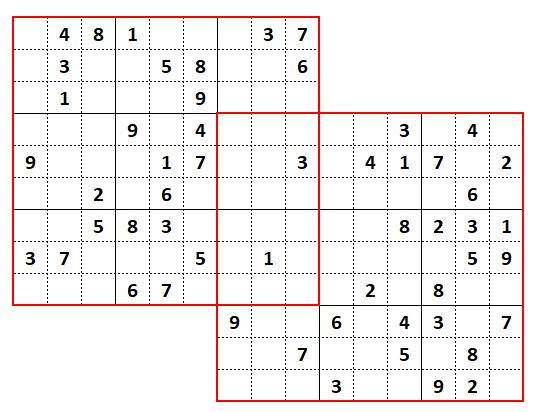 Sudoku        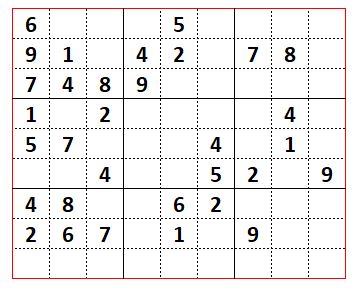 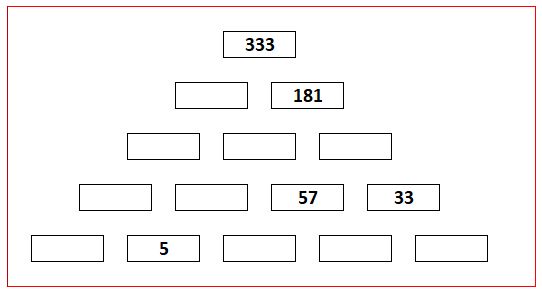 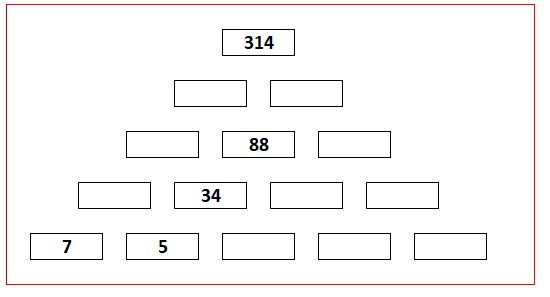 